(S08)   Verschiedene Sätze im Alltag / په ورځني ژوند کې مختلف جملې [PA]  Kapitelseite nützliche Sätze …د څپرکي په پاڼه کې ګټورې جملېzurück zur Startseite …بیرته کور پاڼې تهHöre dir die Sätze an (MP3) .... جملې ته غوږ شئ (MP3)Die Schüler fahren nach Innsbruckin die Mittelschule oder in das Gymnasiumزده کونکي په انن برپیک ته ځيپه منځني ښوونځي کې یا په عالي لیسه کېAm Tag fährt der gelbe Bus alle halben StundenAb neun Uhr abends fährt der Bus nur stündlichیوه ورځ ژیړ بس هر نیم ساعتونه ځيپه ماښام کې له نهو بجو څخه، بس یوازې ساعت ته ځيIm Ort wohnen viele Bauern.Die Bauern arbeiten im Stall und auf dem Feldپه کلي کې ډیری بزګران ژوند کوي.بزګران په مستحکم او په ځمکه کې کار کويIm Frühjahr gibt es viel ArbeitDie Leute pflanzen Blumen im Gartenپه پسرلي کې ډیر کار شتون لريخلک په باغ کې ګلونه کويIch reinige mein HausDie Arbeiter reinigen die Straßeزه خپل کور پاکومکارګران سړک پاکويIch wasche meine WäscheDer Nachbar wäscht sein Autoزه خپل چوپتیالم مینځمګاونډی د هغه موټر خواشیني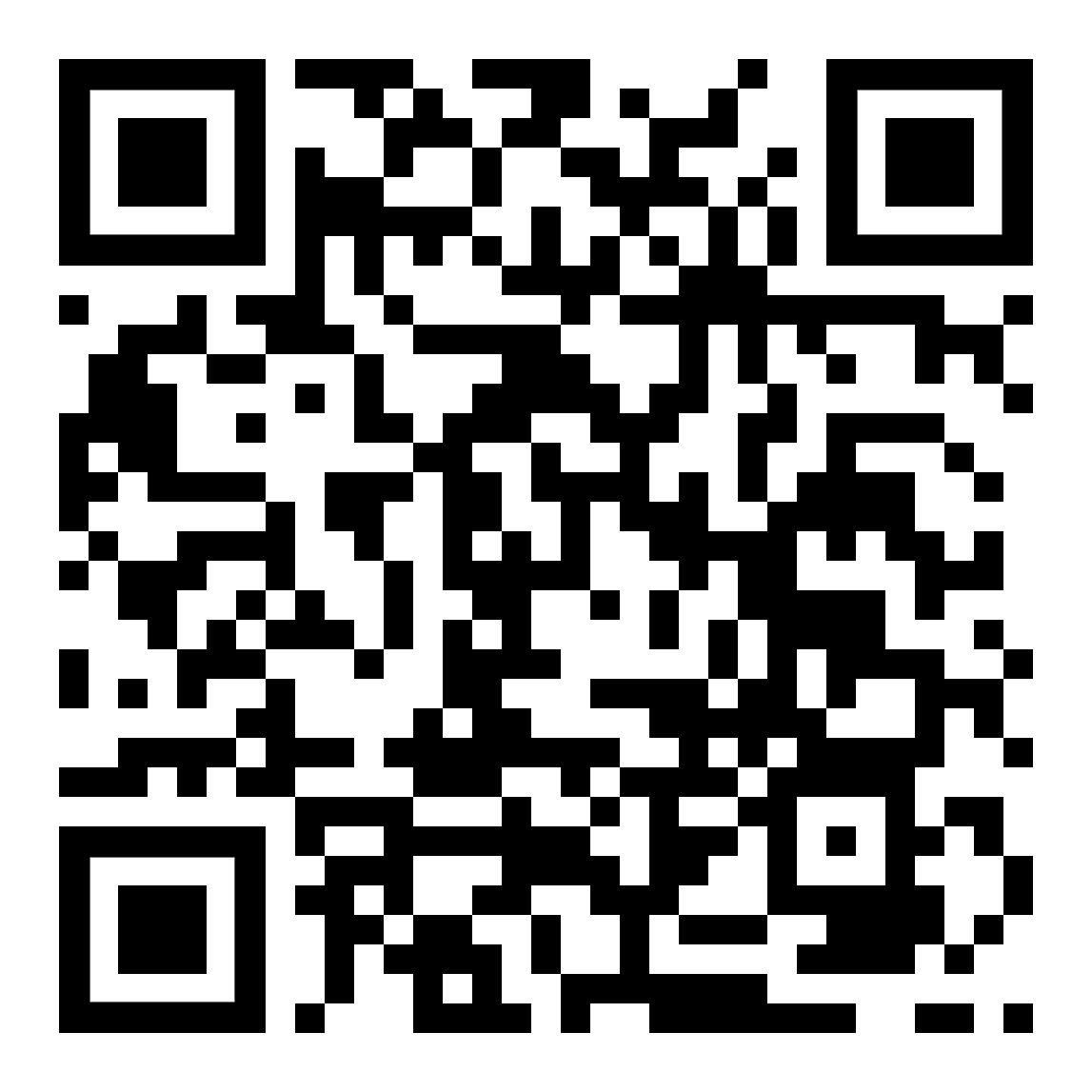 diese Seite  /  دا پاڼه  https://www.kleine-deutsch-hilfe.at/S08_PA.htm په پاچټټو کې د جملې نوم څه دی؟په پاچټټو کې د جملې نوم څه دی؟Die Schüler fahren nach Innsbruckin die Mittelschule oder in das GymnasiumAm Tag fährt der gelbe Bus alle halben StundenAb neun Uhr abends fährt der Bus nur stündlichIm Ort wohnen viele Bauern.Die Bauern arbeiten im Stall und auf dem FeldIm Frühjahr gibt es viel ArbeitDie Leute pflanzen Blumen im GartenIch reinige mein HausDie Arbeiter reinigen die StraßeIch wasche meine WäscheDer Nachbar wäscht sein AutoWie heißt der Satz auf Deutsch?Wie heißt der Satz auf Deutsch?زده کونکي په انن برپیک ته ځيپه منځني ښوونځي کې یا په عالي لیسه کېیوه ورځ ژیړ بس هر نیم ساعتونه ځيپه ماښام کې له نهو بجو څخه، بس یوازې ساعت ته ځيپه کلي کې ډیری بزګران ژوند کوي.بزګران په مستحکم او په ځمکه کې کار کويپه پسرلي کې ډیر کار شتون لريخلک په باغ کې ګلونه کويزه خپل کور پاکومکارګران سړک پاکويزه خپل چوپتیالم مینځمګاونډی د هغه موټر خواشیني